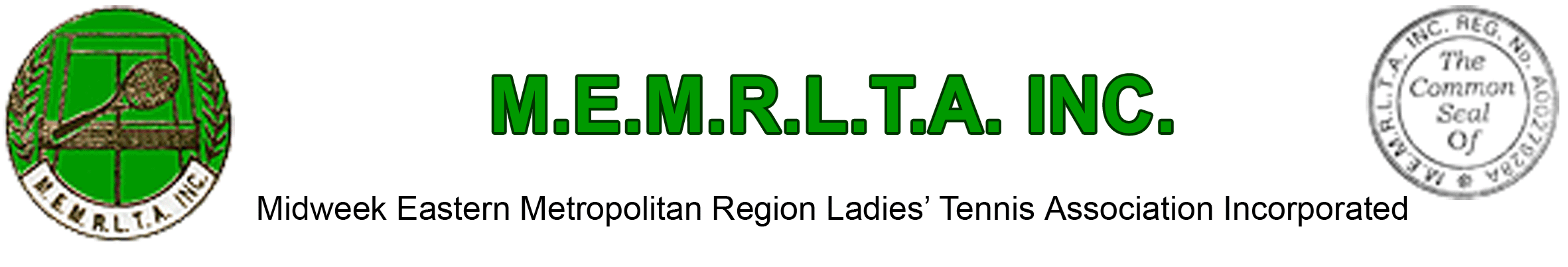 	Team Entry for MEMRLTA Winter 2020Entries must be received by TUESDAY 10th MARCH,  2020Season commences Tuesday 14th APRIL, 2020  To enter teams in the MEMRLTA Winter 2020 Season, please fill out the Team Grading Sheets (one per team), Team Sheet and the payment slip below. Send these completed forms along with your payment to the Secretary or entries can also be emailed to - secretary@memrlta.org.auIf paying via Internet Banking (MEMRLTA Bank details on payment slip), on the payment slip, please indicate that payment has been paid via the internet and date paid.  Please ensure that you fill the Description Section with ‘Team Entry’AND the Remitter’s Name Section with the name of the TENNIS CLUB , not your personal name.Fiona Dwyer				9800 187540 Arbroath Road,WANTIRNA SOUTH,   3152If you cannot submit a team this season for various reasons, please let the Association know as soon as possibleas sometimes other clubs are in need of a player or two for a season. Similarly, if you are in need of anextra player, contact us, there may be times when we can assist.Please PRINT clearly. Extra forms are available for download on our website: www.memrlta.org.au IMPORTANT CHECKLIST FOR TEAM ENTRYClub name—on payslip, grading sheet and team sheetsCorrect names of players, listed in order of ability i.e. strongest player on first line, second strongest player      on second line, etc. List the top team first on the sheet. Names of players on grading sheet to be identical and in same order to those on team entry sheetName and phone numbers of each captain—if this is incorrect, it causes much inconvenience. Please indicate      which phone number—the landline OR the mobile—should appear in the fixture book.Only financial club members are eligible to play.  Do not submit names of players without their knowledge and permission.Number of teams and amount enclosedAddress of courts, club phone number and number of courts of each surface typeClub Contact name, address, phone number and email address-   This is essential!!!Preferred starting time for home matchesTotal number of players and teams for Winter Season -------------------------------------------------------------------------------------------------------------------------------Club Name: ______________________________________Entries must be received by TUESDAY 10th March, 2020            MEMRLTA Team Sheet for Winter 2020Club Name:  _____________________________________________    Club Phone No. __________________Address (courts) __________________________________ _________________________________________Number of courts of each surface type: en-tout-cas  ___, synthetic clay ___, mod grass ___,  hard court___.Preferred starting time ______________________________________________________________  (As there are now some Clubs that have teams starting at different times, please include the section and preferred starting time for each team.)Name of Club Contact: ________________________________    Phone No.: ______________________Email Address: (must be supplied)__________________________________________________________________Club Contact address: _____________________________________________________________________   PostcodeFixtures will be emailed to all Club Contacts and placed on our Website the Wednesday after the Summer Grand Final.Total number of players for Winter 2020 season = ________            Total number of teams = _______ Club: __________________________________________                                                   M.E.M.R.L.T.A.  TEAM GRADING SHEET	(Winter 2020)	                   NAME OF CLUB...................................................			        GRADE APPLIED FOR...................                                                                                          Grade Played			     	                              Current        Previous                     Other Associations PlayedPlayers’ full names in order of ability                             Season          Season                       Name/Day/Season/Grade Full details of players’ ability must be entered on this card.........................................................................................................................................................................................                                                                M.E.M.R.L.T.A. TEAM GRADING SHEET  (Winter 2020)	                   NAME OF CLUB................................................................                                       GRADE APPLIED FOR........................                                                                                           Grade Played			     	                              Current        Previous                     Other Associations PlayedPlayers’ full names in order of ability                             Season          Season                       Name/Day/Season/Grade Full details of players’ ability must be entered on this card. ........................................................................................................................................................................................                                             M.E.M.R.L.T.A.  TEAM GRADING SHEET  (Winter 2020)	NAME OF CLUB................................................................                                            GRADE APPLIED FOR........................                                                                                           Grade Played			     	                              Current        Previous                     Other Associations PlayedPlayers’ full names in order of ability                             Season          Season                       Name/Day/Season/Grade Full details of players’ ability must be entered on this card.                                               M.E.M.R.L.T.A.  TEAM GRADING SHEET   (Winter 2020)	NAME OF CLUB................................................................                                            GRADE APPLIED FOR........................                                                                                           Grade Played			     	                              Current        Previous                     Other Associations PlayedPlayers’ full names in order of ability                             Season          Season                       Name/Day/Season/Grade Full details of players’ ability must be entered on this cardNumber of teams being entered: ______ x $25 per team =$TOTAL amount enclosed:(cheques made payable to "MEMRLTA Inc.")Internet Banking:  Acc Name:         MEMRLTA Inc.                                 BSB Number:   083-368                                 Acc Number:     62-811-6367 Please state the Club in Remitter section$Date paid via Internet      /         /2020SectionRequestedPlayers Full Names (not initials) in order of ability, strongest player first (same order as team cards)MEMRLTA'suse onlyTeam CaptainName:Landline::Preferred phone number for fixture book: landline      mobileName:Landline::Preferred phone number for fixture book: landline      mobileName:Landline::Preferred phone number for fixture book: landline      mobileName:Landline::Preferred phone number for fixture book: landline      mobileName:Landline::Preferred phone number for fixture book: landline      mobileName:Landline::Preferred phone number for fixture book: landline      mobileName:Landline::Preferred phone number for fixture book: landline      mobileName:Landline::Preferred phone number for fixture book: landline      mobileName:Landline::Preferred phone number for fixture book: landline      mobileName:Landline::Preferred phone number for fixture book: landline      mobileName:Landline::Preferred phone number for fixture book: landline      mobileName:Landline::Preferred phone number for fixture book: landline      mobileName:Landline::Preferred phone number for fixture book: landline      mobileName:Landline::Preferred phone number for fixture book: landline      mobileName:Landline::Preferred phone number for fixture book: landline      mobileName:Landline::Preferred phone number for fixture book: landline      mobileName:Landline::Preferred phone number for fixture book: landline      mobileName:Landline::Preferred phone number for fixture book: landline      mobileName:Landline::Preferred phone number for fixture book: landline      mobileName:Landline::Preferred phone number for fixture book: landline      mobileName:Landline::Preferred phone number for fixture book: landline      mobileName:Landline::Preferred phone number for fixture book: landline      mobileName:Landline::Preferred phone number for fixture book: landline      mobileName:Landline::Preferred phone number for fixture book: landline      mobileName:Landline::Preferred phone number for fixture book: landline      mobileName:Landline::Preferred phone number for fixture book: landline      mobileSectionRequestedPlayers Full Names (not initials) in order of ability, strongest player first (same order as team cards)MEMRLTA'suse onlyTeam CaptainName:Landline::Preferred phone number for fixture book: landline      mobileName:Landline::Preferred phone number for fixture book: landline      mobileName:Landline::Preferred phone number for fixture book: landline      mobileName:Landline::Preferred phone number for fixture book: landline      mobileName:Landline::Preferred phone number for fixture book: landline      mobileName:Landline::Preferred phone number for fixture book: landline      mobileName:Landline::Preferred phone number for fixture book: landline      mobileName:Landline::Preferred phone number for fixture book: landline      mobileName:Landline::Preferred phone number for fixture book: landline      mobileName:Landline::Preferred phone number for fixture book: landline      mobileName:Landline::Preferred phone number for fixture book: landline      mobileName:Landline::Preferred phone number for fixture book: landline      mobileName:Landline::Preferred phone number for fixture book: landline      mobileName:Landline::Preferred phone number for fixture book: landline      mobileName:Landline::Preferred phone number for fixture book: landline      mobileName:Landline::Preferred phone number for fixture book: landline      mobileName:Landline::Preferred phone number for fixture book: landline      mobileName:Landline::Preferred phone number for fixture book: landline      mobileName:Landline::Preferred phone number for fixture book: landline      mobileName:Landline::Preferred phone number for fixture book: landline      mobileName:Landline::Preferred phone number for fixture book: landline      mobileName:Landline::Preferred phone number for fixture book: landline      mobileName:Landline::Preferred phone number for fixture book: landline      mobileName:Landline::Preferred phone number for fixture book: landline      mobileName:Landline::Preferred phone number for fixture book: landline      mobileName:Landline::Preferred phone number for fixture book: landline      mobileName:Landline::Preferred phone number for fixture book: landline      mobileName:Landline::Preferred phone number for fixture book: landline      mobileName:Landline::Preferred phone number for fixture book: landline      mobileName:Landline::Preferred phone number for fixture book: landline      mobileName:Landline::Preferred phone number for fixture book: landline      mobileName:Landline::Preferred phone number for fixture book: landline      mobileName:Landline::Preferred phone number for fixture book: landline      mobileName:Landline::Preferred phone number for fixture book: landline      mobileName:Landline::Preferred phone number for fixture book: landline      mobileName:Landline::Preferred phone number for fixture book: landline      mobile